354/21355/21Mineral Titles Act 2010NOTICE OF LAND CEASING TO BE A MINERAL TITLE AREAMineral Titles Act 2010NOTICE OF LAND CEASING TO BE A MINERAL TITLE AREATitle Type and Number:Exploration Licence 32289Area Ceased on:15 September 2021Area:26 Blocks, 84.06 km²Locality:DALMOREName of Applicant(s)/Holder(s):90% INCA MINERALS LIMITED [ACN. 128 512 907], 5% MRG RESOURCES PTY LTD [ACN. 614 946 164], 5% WEST Jonathan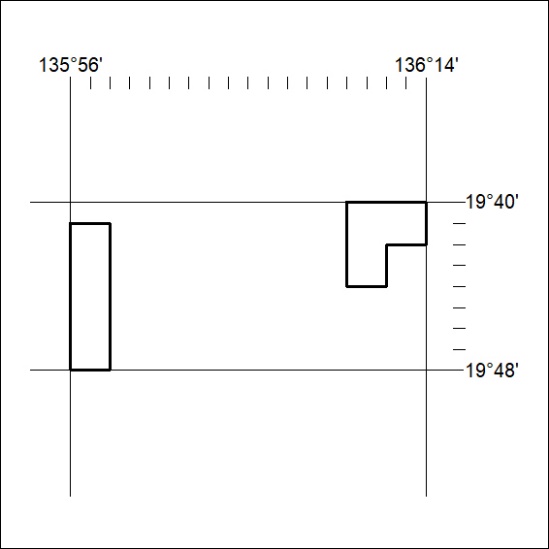 (Area now amalgamated into Exploration Licence 32795 under  s102 – EL moratorium period does not apply)(Area now amalgamated into Exploration Licence 32795 under  s102 – EL moratorium period does not apply)Mineral Titles Act 2010NOTICE OF LAND CEASING TO BE A MINERAL TITLE AREAMineral Titles Act 2010NOTICE OF LAND CEASING TO BE A MINERAL TITLE AREATitle Type and Number:Exploration Licence 32635Area Ceased on:15 September 2021Area:2 Blocks, 6.47 km²Locality:DALMOREName of Applicant(s)/Holder(s):90% INCA MINERALS LIMITED [ACN. 128 512 907], 5% MRG RESOURCES PTY LTD [ACN. 614 946 164], 5% WEST Jonathan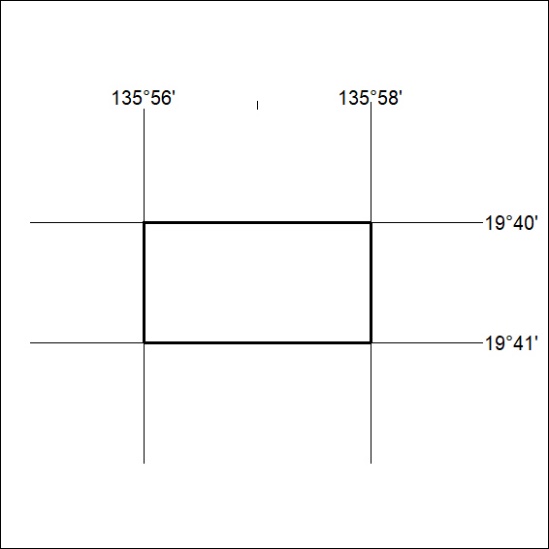 (Area now amalgamated into Exploration Licence 32795 under  s102 – EL moratorium period does not apply)(Area now amalgamated into Exploration Licence 32795 under  s102 – EL moratorium period does not apply)